INFORMACION PRESUPUESTARIA POR DEPENDENCIA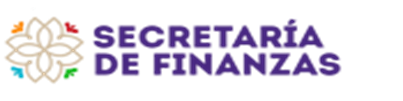 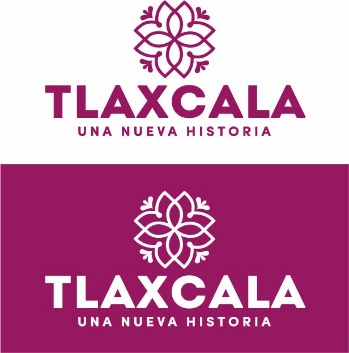 DEPENDENCIA O ENTIDADDEPENDENCIA O ENTIDAD78. INSTITUTO DE FAUNA SILVESTRE PARA EL ESTADO DE TLAXCALA78. INSTITUTO DE FAUNA SILVESTRE PARA EL ESTADO DE TLAXCALAPARTIDACONCEPTOAPROBADODEVENGADOEJERCIDOPRIMER TRIMESTRESEGUNDO TRIMESTRETERCER TRIMESTRECUARTO TRIMESTRE1000SERVICIOS PERSONALES1131SUELDOS A FUNCIONARIOS0.00150,201.16150,201.160.0039,340.1255,430.5255,430.521132SUELDOS AL PERSONAL0.00469,869.65469,869.650.0070,566.44186,674.04212,629.171133SUELDOS A TRABAJADORES0.002,333,119.942,333,119.940.00414,723.82983,929.05934,467.071312PRIMA QUINQUENAL A TRABAJADORES0.00189,798.68189,798.680.0030,450.4179,125.7080,222.571314ASIGNACIÓN DE QUINQUENIO TRABAJADORES0.0021,790.3621,790.360.003,867.5510,570.537,352.281321PRIMA VACACIONAL A FUNCIONARIOS0.0013,134.4613,134.460.001,802.025,666.225,666.221322PRIMA VACACIONAL AL PERSONAL0.0023,157.9223,157.920.002,759.199,522.2810,876.451323PRIMA VACACIONAL A TRABAJADORES0.00114,727.17114,727.170.0016,235.6950,544.8847,946.601326GRATIFICACIÓN FIN DE AÑO FUNCIONARIOS0.0030,460.5730,460.570.004,004.4812,591.6213,864.471327GRATIFICACIÓN FIN DE AÑO AL PERSONAL0.0053,993.7853,993.780.006,131.5121,160.5026,701.771328GRATIFICACIÓN FIN DE AÑO A TRABAJADORES0.00265,719.86265,719.860.0036,079.28112,321.94117,318.641431CUOTAS SEGURO DE RETIRO A FUNCIONARIOS0.0025,001.7625,001.760.006,250.449,375.669,375.661432CUOTAS SEGURO DE RETIRO AL PERSONAL0.0027,239.0927,239.090.003,107.1210,874.9213,257.051441CUOTAS SEGURO DE VIDA A FUNCIONARIOS0.009,417.159,417.150.000.000.009,417.151442CUOTAS SEGURO DE VIDA AL PERSONAL0.0056,502.8856,502.880.000.000.0056,502.881443CUOTAS SEGURO DE VIDA A TRABAJADORES0.00244,845.79244,845.790.000.000.00244,845.791541AYUDA PARA PASAJES0.0030,410.2130,410.210.004,442.9013,186.1312,781.181542APOYO CANASTA0.0014,444.3014,444.300.0014,444.300.000.001549INCENTIVO AL AHORRO DE LOS FUNCIONARIOS0.0043,260.6443,260.640.0010,815.1616,222.7416,222.74154AINCENTIVO AL AHORRO DEL PERSONAL0.0048,200.9348,200.930.005,600.4419,347.8823,252.61154BINCENTIVO AL AHORRO DE LOS TRABAJADORES0.0036,901.8836,901.880.005,431.6916,084.3515,385.84154MSERVICIO MÉDICO A TRABAJADORES0.0073,866.0073,866.000.000.000.0073,866.001551APOYOS A LA CAPACITACIÓN DE LOS SERVIDORES PÚBLICOS0.0021,036.4521,036.450.003,073.419,121.578,841.471591CUOTAS DESPENSA A FUNCIONARIOS0.0022,458.4722,458.470.005,962.558,247.968,247.961592CUOTAS DESPENSA AL PERSONAL0.00109,806.46109,806.460.0017,612.6043,989.1248,204.741593CUOTAS DESPENSA A TRABAJADORES0.00508,754.21508,754.210.0091,499.03211,880.96205,374.221597DESPENSA ESPECIAL DE FIN DE AÑO AL PERSONAL0.0013,463.5213,463.520.001,847.165,808.185,808.181598DESPENSA ESPECIAL DE FIN DE AÑO A TRABAJADORES0.00191,210.78191,210.780.0027,059.3484,240.9679,910.481599PERCEPCIÓN COMPLEMENTARIA FUNCIONARIOS0.00150,201.16150,201.160.0039,340.1255,430.5255,430.52159BOTRAS PERCEPCIONES A FUNCIONARIOS0.0018,370.3818,370.380.001,501.694,721.8612,146.83159COTRAS PERCEPCIONES AL PERSONAL0.0031,824.0831,824.080.001,991.456,967.1822,865.45159DOTRAS PERCEPCIONES A TRABAJADORES0.00157,284.95157,284.950.0039,739.8628,080.2289,464.87159FAPORTACIÓN A PENSIONES DE FUNCIONARIOS0.0027,036.2727,036.270.007,081.239,977.529,977.52159GAPORTACIÓN A PENSIONES DEL PERSONAL0.0084,577.0684,577.060.0012,702.0133,601.5638,273.49159HAPORTACIÓN A PENSIONES POR TRABAJADORES0.00419,962.33419,962.330.0074,650.61177,107.47168,204.25159JBONO ANUAL A FUNCIONARIOS0.0021,890.8521,890.850.003,003.379,443.749,443.74159KBONO ANUAL AL PERSONAL0.0025,133.0025,133.000.002,751.4810,062.2812,319.24TOTAL 1000  SERVICIOS PERSONALES TOTAL 1000  SERVICIOS PERSONALES 0.006,079,074.156,079,074.150.001,005,868.472,311,310.062,761,895.622000MATERIALES Y SUMINISTROS2111MATERIALES, ÚTILES Y EQUIPOS MENORES DE OFICINA0.0029,997.6029,997.600.000.000.0029,997.602161MATERIAL DE LIMPIEZA0.0050,378.8050,378.800.000.000.0050,378.802221PRODUCTOS ALIMENTICIOS PARA ANIMALES0.005,333,160.055,333,160.050.000.000.005,333,160.052461MATERIAL ELÉCTRICO Y ELECTRÓNICO0.0019,998.4019,998.400.000.000.0019,998.402471ARTÍCULOS METÁLICOS PARA LA CONSTRUCCIÓN0.004,996.124,996.120.000.000.004,996.122541MATERIALES, ACCESORIOS Y SUMINISTROS MÉDICOS0.0079,999.2579,999.250.000.000.0079,999.252611COMBUSTIBLES, LUBRICANTES Y ADITIVOS0.0060,000.0060,000.000.000.000.0060,000.002711VESTUARIO Y UNIFORMES0.0064,059.8464,059.840.000.000.0064,059.842721PRENDAS DE SEGURIDAD Y PROTECCIÓN PERSONAL0.0049,760.5249,760.520.000.000.0049,760.522911HERRAMIENTAS MENORES0.0054,700.9654,700.960.000.000.0054,700.962921REFACCIONES Y ACCESORIOS MENORES DE EDIFICIOS0.0014,616.0014,616.000.000.000.0014,616.00TOTAL 2000 MATERIALES Y SUMINISTROSTOTAL 2000 MATERIALES Y SUMINISTROS0.005,761,667.545,761,667.540.000.000.005,761,667.543000SERVICIOS GENERALES3481COMISIONES POR VENTAS0.00313.20313.200.000.000.00313.203551REPARACIÓN Y MANTENIMIENTO DE EQUIPO DE TRANSPORTE0.0045,000.0045,000.000.000.000.0045,000.003981IMPUESTOS SOBRE NOMINAS Y OTROS QUE SE DERIVEN DE UNA RELACIÓN LABORAL0.00125,819.00125,819.000.000.0061,985.0063,834.00TOTAL 3000 SERVICIOS GENERALESTOTAL 3000 SERVICIOS GENERALES0.00171,132.20171,132.200.000.0061,985.00109,147.20TOTAL 78 INSTITUTO DE FAUNA SILVESTRE PARA EL ESTADO DE TLAXCALATOTAL 78 INSTITUTO DE FAUNA SILVESTRE PARA EL ESTADO DE TLAXCALA0.0012,011,873.8912,011,873.890.001,005,868.472,373,295.068,632,710.36